SolutionCreating Our First Web PageTo create your first page, use this command in the terminal at c9:rails g controller home indexTo confirm the page has been created successfully, go to the following directories: app  views  home. You will see a file called index.html.erbClick on the file to see the code for the new pageTo view the page as a user would see it, go to your app and add home/index to the end of the URLEdit the text inside the <p></p> to say Hello World, then save the fileGo to your app and reload the page to see the changes 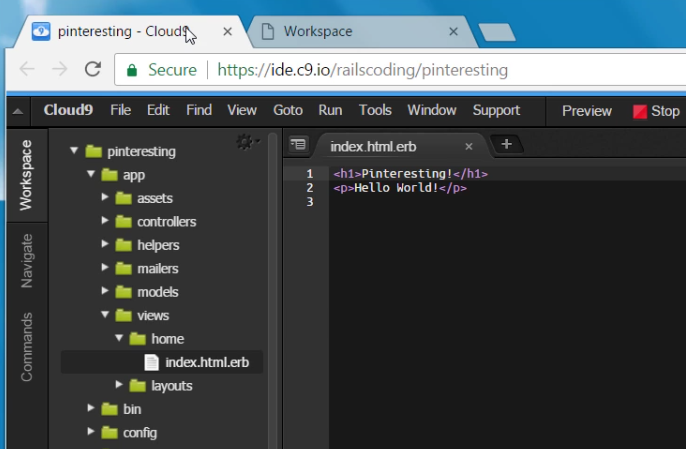 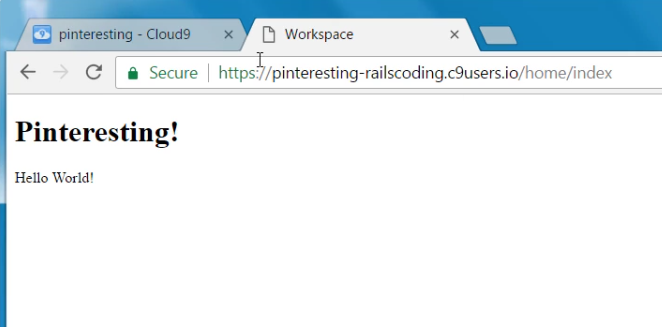 